Русская народная сказкаУ страха глаза великиАвтор – народ.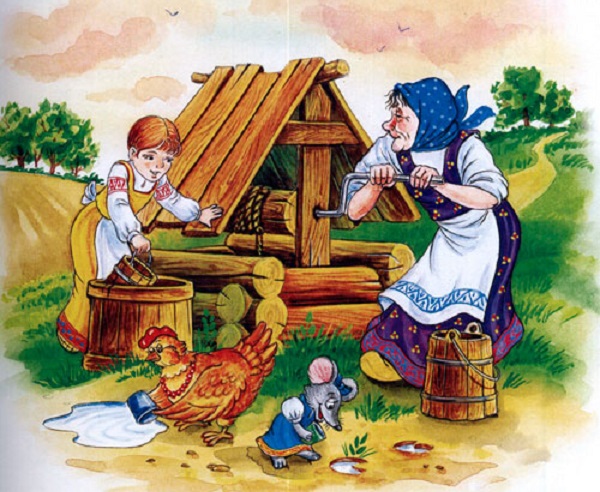 1. Отметь правильный ответ.Это произведение – стихотворениесказкарассказ2. Дополнить словосочетания:   Бабушка –    Внучка –    Курочка –    Мышка – (хохотушка, старушка, норушка, клохтушка)3. Объясни слово. Допиши предложение.Водоносы – люди, которые ________________________________________4. Дополнить предложения, используя текст книги.     Бабушка брала воду из ……………., внучка из ………….,курочка из …………….., а ………….. из следа от поросячьего копытца.5. Ответь на вопросы:- О ком эта сказка?__________________________________________________- Куда они ходили каждый день?__________________________________________________- Кто напугал водоносов?__________________________________________________6. Отметь пословицу, которая подходит к этой сказке.Испугавшись, видишь то чего нет.Без труда не вытащить и рыбку из пруда.Ученье свет, а неученье – тьма.7. Подобрать из текста и записать предложения к картинке.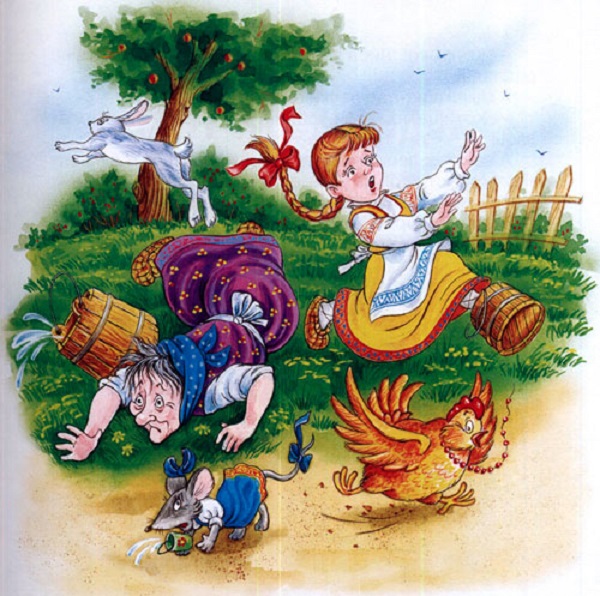 ______________________________________________________________________________________________________________________________________________________________________________________________________8. Раскрась рисунки и укажи стрелкой, где чьё ведро.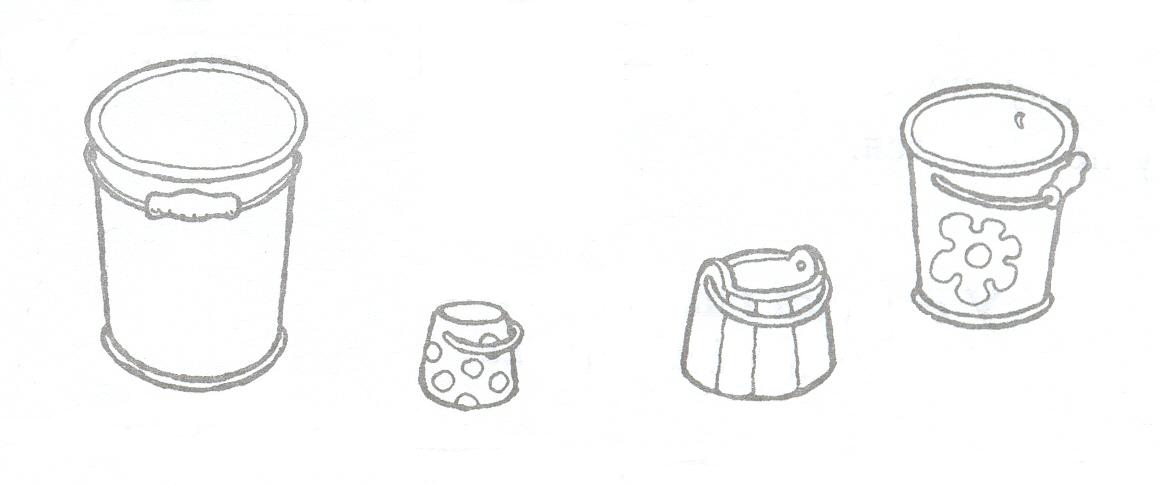 бабушка       внучка      курочка       мышка